Фольклорная азбука « Кубанским традиция жить и крепчать»    «Кубанским традициям жить и крепчать» - так называлась фольклорная азбука, которая прошла  30 сентября в детской библиотеке с учащимися СОШ № 3 2 «А» класса  (кл. руководитель: Кустова И. Г.)     Библиотекарь рассказала юным читателям об укладе, быте кубанских семей, традициях, труде и отдыхе наших предков. Ребята узнали, что в казачьих семьях был почет таким ценностям как любовь к Родине, любовь к труду, уважение к старшим.     Все вместе вспоминали пословицы, поговорки, дошедшие до наших дней, угадывали значение слов, которые употребляли при разговоре наши предки.       С большим интересом учащиеся рассказывали о традициях, которые до сих пор соблюдаются в их семьях и как отмечаются народные праздники.   В завершении мероприятия  библиотекарь предложила читателям познакомиться с выставкой «Край наш – Кубань». Представленные книги раскрывают  культуру края, богатую разнообразными традициями, знакомят с историей кубанского казачества, бытом казаков, кубанским говором, обычаями и обрядами.   Мероприятие сопровождалось показом презентации.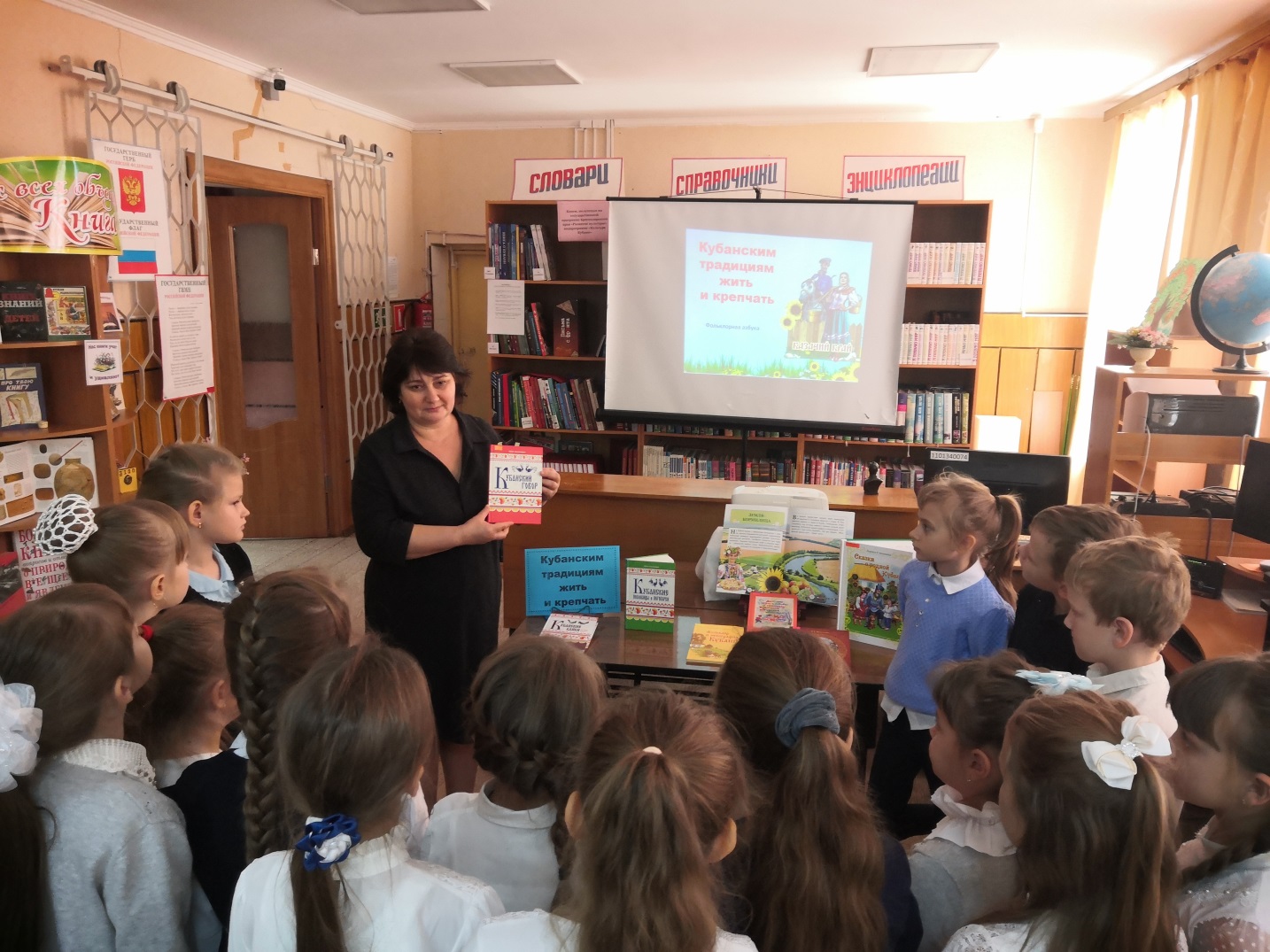 